Phần đáp án câu trắc nghiệm: Tổng câu trắc nghiệm: 30.SỞ GD&ĐT ĐẮK LẮKTRƯỜNG THPT NGÔ GIA TỰ(Không kể thời gian phát đề) ĐÁP ÁN MÔN HÓA HỌC – Khối lớp 11 Thời gian làm bài : 45 phút 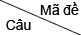 0010020030041[0.3333] D[0.3333] C[0.3333] B[0.3333] C2[0.3333] D[0.3333] C[0.3333] B[0.3333] D3[0.3333] A[0.3333] D[0.3333] D[0.3333] A4[0.3333] B[0.3333] D[0.3333] A[0.3333] B5[0.3333] B[0.3333] C[0.3333] A[0.3333] D6[0.3333] A[0.3333] A[0.3333] B[0.3333] B7[0.3333] C[0.3333] B[0.3333] C[0.3333] D8[0.3333] A[0.3333] D[0.3333] B[0.3333] C9[0.3333] C[0.3333] A[0.3333] C[0.3333] B10[0.3333] D[0.3333] D[0.3333] D[0.3333] D11[0.3333] B[0.3333] D[0.3333] C[0.3333] D12[0.3333] D[0.3333] B[0.3333] A[0.3333] A13[0.3333] D[0.3333] B[0.3333] B[0.3333] C14[0.3333] B[0.3333] A[0.3333] D[0.3333] D15[0.3333] C[0.3333] C[0.3333] A[0.3333] A16[0.3333] C[0.3333] A[0.3333] C[0.3333] B17[0.3333] A[0.3333] A[0.3333] A[0.3333] A18[0.3333] D[0.3333] D[0.3333] B[0.3333] B19[0.3333] A[0.3333] D[0.3333] A[0.3333] A20[0.3333] D[0.3333] B[0.3333] B[0.3333] B21[0.3333] D[0.3333] B[0.3333] D[0.3333] A22[0.3333] B[0.3333] D[0.3333] B[0.3333] A23[0.3333] C[0.3333] C[0.3333] C[0.3333] C24[0.3333] C[0.3333] C[0.3333] D[0.3333] B25[0.3333] D[0.3333] D[0.3333] C[0.3333] B26[0.3333] A[0.3333] A[0.3333] D[0.3333] C27[0.3333] B[0.3333] B[0.3333] B[0.3333] C28[0.3333] A[0.3333] A[0.3333] A[0.3333] D29[0.3333] B[0.3333] A[0.3333] A[0.3333] B30[0.3333] C[0.3333] B[0.3333] D[0.3333] C